INTERVIEW PROGRAMME FOR THE MONTH OF AUGUST, 2022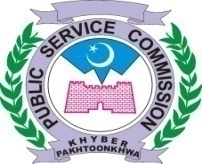 PANEL – IPANEL – IIPANEL – IIIPANEL – IVPANEL – VPANEL – VIPANEL – VIIPANEL – VIIIBY ORDER OF THE CHAIRMAN PSCNo. PSC / DR / int / 08/ AUG-2022							                                  Dated: 29.06.2022							                              	       Copy to the:-	NOTE:	No change in this schedule will be made without approval of the Hon’ble Chairman PSC.Concerned Assistants and Superintendents will must issue interview call letters to all eligible candidates 15 days before interviews as per our Regulation No. 27(a). DIRECTOR RECRUITMENTAUGUST, 2022AUGUST, 2022AUGUST, 2022AUGUST, 2022AUGUST, 2022Post(s)Advt. No.CandidatesDealing SuperintendentMTWTHF12345(B.F)(58) Tehsildars (BPS-16)/ Naib Tehsildars (BPS-14) in Revenue & Estate.01/2020Total=19612 daily08 on Friday(06 candidates on 02.08.2022)Naumana Jabeen--101112(B.F)(58) Tehsildars (BPS-16)/ Naib Tehsildars (BPS-14) in Revenue & Estate.01/2020Total=19612 daily08 on Friday(06 candidates on 02.08.2022)Naumana Jabeen1516171819(B.F)(58) Tehsildars (BPS-16)/ Naib Tehsildars (BPS-14) in Revenue & Estate.01/2020Total=19612 daily08 on Friday(06 candidates on 02.08.2022)Naumana Jabeen2223242526(B.F)(58) Tehsildars (BPS-16)/ Naib Tehsildars (BPS-14) in Revenue & Estate.01/2020Total=19612 daily08 on Friday(06 candidates on 02.08.2022)Naumana JabeenMTWTHF12345(B.F)(92) Female Lecturer Zoology (BPS-17) in Higher Education DepartmentContinue………06/2021,Sr. 02Total=47512 daily08 on Friday (475-230) (06 candidates on 02.08.2022)Balance=245Mr. Javed--101112(B.F)(92) Female Lecturer Zoology (BPS-17) in Higher Education DepartmentContinue………06/2021,Sr. 02Total=47512 daily08 on Friday (475-230) (06 candidates on 02.08.2022)Balance=245Mr. Javed1516171819(B.F)(92) Female Lecturer Zoology (BPS-17) in Higher Education DepartmentContinue………06/2021,Sr. 02Total=47512 daily08 on Friday (475-230) (06 candidates on 02.08.2022)Balance=245Mr. Javed2223242526(B.F)(92) Female Lecturer Zoology (BPS-17) in Higher Education DepartmentContinue………06/2021,Sr. 02Total=47512 daily08 on Friday (475-230) (06 candidates on 02.08.2022)Balance=245Mr. Javed293031--(B.F)(92) Female Lecturer Zoology (BPS-17) in Higher Education DepartmentContinue………06/2021,Sr. 02Total=47512 daily08 on Friday (475-230) (06 candidates on 02.08.2022)Balance=245Mr. JavedMTWTHF12345(91) Female Lecturer Urdu (BPS-17) in Higher Education Department.Continue………06/2021Sr. 02Total=52012 daily08 on Friday (520-230) (06 candidates on 02.08.2022)Balance=290Mr. Muhammad Shoaib--101112(91) Female Lecturer Urdu (BPS-17) in Higher Education Department.Continue………06/2021Sr. 02Total=52012 daily08 on Friday (520-230) (06 candidates on 02.08.2022)Balance=290Mr. Muhammad Shoaib1516171819(91) Female Lecturer Urdu (BPS-17) in Higher Education Department.Continue………06/2021Sr. 02Total=52012 daily08 on Friday (520-230) (06 candidates on 02.08.2022)Balance=290Mr. Muhammad Shoaib2223242526(91) Female Lecturer Urdu (BPS-17) in Higher Education Department.Continue………06/2021Sr. 02Total=52012 daily08 on Friday (520-230) (06 candidates on 02.08.2022)Balance=290Mr. Muhammad Shoaib293031--(91) Female Lecturer Urdu (BPS-17) in Higher Education Department.Continue………06/2021Sr. 02Total=52012 daily08 on Friday (520-230) (06 candidates on 02.08.2022)Balance=290Mr. Muhammad ShoaibMTWTHF1----(02) Assistant Forest Engineer (BPS-17) in Forestry Department.10/2019,Sr. 1910 in allMr. Javed-2---(01) Wildlife Ecologist (BPS-17) in the Office of Pakistan Forest Institute, KP10/2019,Sr. 3805 in allMr. Javed--345(04) Male Lecturer Electronics (BPS-17) in Higher Education Department.06/2021Sr. 01Total=2710 daily07 on FridayMr. Muhammad Shoaib--101112(B.F)(98) Male Lecturer Chemistry (BPS-17) in Higher Education Department.Continue………06/2021,Sr. 01Total=48212 daily08 Friday(482-180)Balance=302Mr. Iftikhar Bangash1516171819(B.F)(98) Male Lecturer Chemistry (BPS-17) in Higher Education Department.Continue………06/2021,Sr. 01Total=48212 daily08 Friday(482-180)Balance=302Mr. Iftikhar Bangash2223242526(B.F)(98) Male Lecturer Chemistry (BPS-17) in Higher Education Department.Continue………06/2021,Sr. 01Total=48212 daily08 Friday(482-180)Balance=302Mr. Iftikhar Bangash293031--(B.F)(98) Male Lecturer Chemistry (BPS-17) in Higher Education Department.Continue………06/2021,Sr. 01Total=48212 daily08 Friday(482-180)Balance=302Mr. Iftikhar BangashMTWTHF12345(B.F)(99) Mal e Lecturer Computer Science (BPS-17) in Higher Education Department.06/2021Sr. 01Total=8012 daily(06 candidates on 02.08.2022)Mr. Tanveer Musharaf--1011-(B.F)(99) Mal e Lecturer Computer Science (BPS-17) in Higher Education Department.06/2021Sr. 01Total=8012 daily(06 candidates on 02.08.2022)Mr. Tanveer Musharaf----12(28) Female Lecturer Computer Science (BPS-17) in Higher Education Department.Continue………06/2021,Sr. 02Total=17912 daily08 on Friday (179-156)Balance=23Mr. Tanveer Musharaf1516171819(28) Female Lecturer Computer Science (BPS-17) in Higher Education Department.Continue………06/2021,Sr. 02Total=17912 daily08 on Friday (179-156)Balance=23Mr. Tanveer Musharaf2223242526(28) Female Lecturer Computer Science (BPS-17) in Higher Education Department.Continue………06/2021,Sr. 02Total=17912 daily08 on Friday (179-156)Balance=23Mr. Tanveer Musharaf293031--(28) Female Lecturer Computer Science (BPS-17) in Higher Education Department.Continue………06/2021,Sr. 02Total=17912 daily08 on Friday (179-156)Balance=23Mr. Tanveer MusharafAUGUST, 2022AUGUST, 2022AUGUST, 2022AUGUST, 2022AUGUST, 2022Post(s)Advt. No.CandidatesDealing SuperintendentMTWTHF12345(14) Male Lecturer Statistics (BPS-17) in Higher Education Department.06/2021,Sr.01Total=7912 daily08 on Friday(06 candidates on 02.08.2022)Mr. Muhammad Rafi--101112(14) Male Lecturer Statistics (BPS-17) in Higher Education Department.06/2021,Sr.01Total=7912 daily08 on Friday(06 candidates on 02.08.2022)Mr. Muhammad Rafi1516171819(10) Female Lecturer Statistics (BPS-17) in Higher Education Department.06/2021,Sr. 02Total=5612 daily08 on FridayMr. Muhammad Rafi2223242526(65) Female Lecturer Islamiyat (BPS-17) in Higher Education Department.Continue………06/2021Sr. 02Total=40212 daily08 Friday(402-92)Balance=310Mr. Noor Muhammad293031--(65) Female Lecturer Islamiyat (BPS-17) in Higher Education Department.Continue………06/2021Sr. 02Total=40212 daily08 Friday(402-92)Balance=310Mr. Noor MuhammadMTWTHF12345(31) Male Lecturer Economics (BPS-17) in Higher Education Department.06/2021,Sr. 01Total=18912 daily08 on Friday(06 candidates on 02.08.2022)Mr. Javed--101112(31) Male Lecturer Economics (BPS-17) in Higher Education Department.06/2021,Sr. 01Total=18912 daily08 on Friday(06 candidates on 02.08.2022)Mr. Javed1516171819(31) Male Lecturer Economics (BPS-17) in Higher Education Department.06/2021,Sr. 01Total=18912 daily08 on Friday(06 candidates on 02.08.2022)Mr. Javed22232425-(31) Male Lecturer Economics (BPS-17) in Higher Education Department.06/2021,Sr. 01Total=18912 daily08 on Friday(06 candidates on 02.08.2022)Mr. Javed----26(10) Female Lecturer Economics (BPS-17) in Higher Education Department.Continue………06/2021,Sr. 02Total=6412 daily08 on Friday(64-44) Balance=20Mr. Javed293031--(10) Female Lecturer Economics (BPS-17) in Higher Education Department.Continue………06/2021,Sr. 02Total=6412 daily08 on Friday(64-44) Balance=20Mr. JavedMTWTHF12345(12) Male Lecturer History (BPS-17) in Higher Education Department.06/2021Sr. 01Total=5111 daily07 on Friday(06 candidates on 02.08.2022)Mr. Muhammad Shoaib--10--(03) Female Lecturer History (BPS-17) in Higher Education Department.06/2021Sr. 0212 in allMr. Muhammad Shoaib---11-(02) Librarian (One each for General & Minority quota) in Directorate of Archives & Libraries.09/2021Sr. 4705 in allMr. Muhammad Shoaib---11-(02) Female Lecturer in Resource & Facility Management (BPS-17) in Higher Education Department.10/2021,Sr. 2105 in allMr. Muhammad Shoaib----12(30) Male Lecturer Sociology (BPS-17) in Higher Education Department.Continue………06/2021Sr. 01Total=18212 daily08 Friday (06 candidates on 02.08.2022)(182-156)Balance=26Mr. Noor Muhammad1516171819(30) Male Lecturer Sociology (BPS-17) in Higher Education Department.Continue………06/2021Sr. 01Total=18212 daily08 Friday (06 candidates on 02.08.2022)(182-156)Balance=26Mr. Noor Muhammad2223242526(30) Male Lecturer Sociology (BPS-17) in Higher Education Department.Continue………06/2021Sr. 01Total=18212 daily08 Friday (06 candidates on 02.08.2022)(182-156)Balance=26Mr. Noor Muhammad293031--(30) Male Lecturer Sociology (BPS-17) in Higher Education Department.Continue………06/2021Sr. 01Total=18212 daily08 Friday (06 candidates on 02.08.2022)(182-156)Balance=26Mr. Noor MuhammadPS to Chairman PSCPS to Member-I, II, III, IV, V, VI, VII, VIII & IX PSCPS to Secretary PSCPS to Director Exams, Director (C&R)PS to Sr. PsychologistPA to DD-I, II, Admn:,IT & Psychologist.A.D-I, II, III, IV, IT & (C&R)All Dealing Supdts.All Dealing AssistantsLibrarian PSCOffice Order File